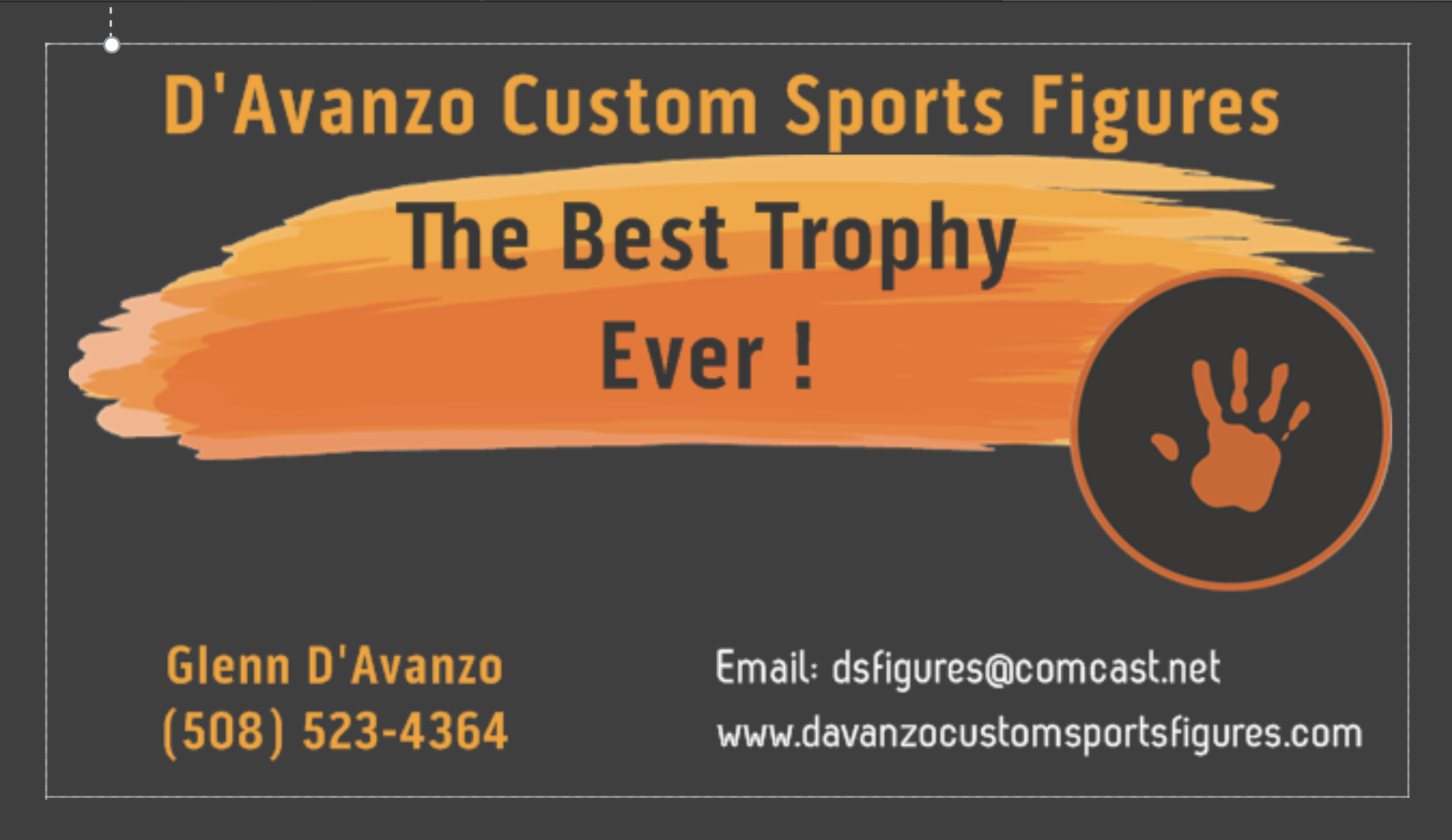 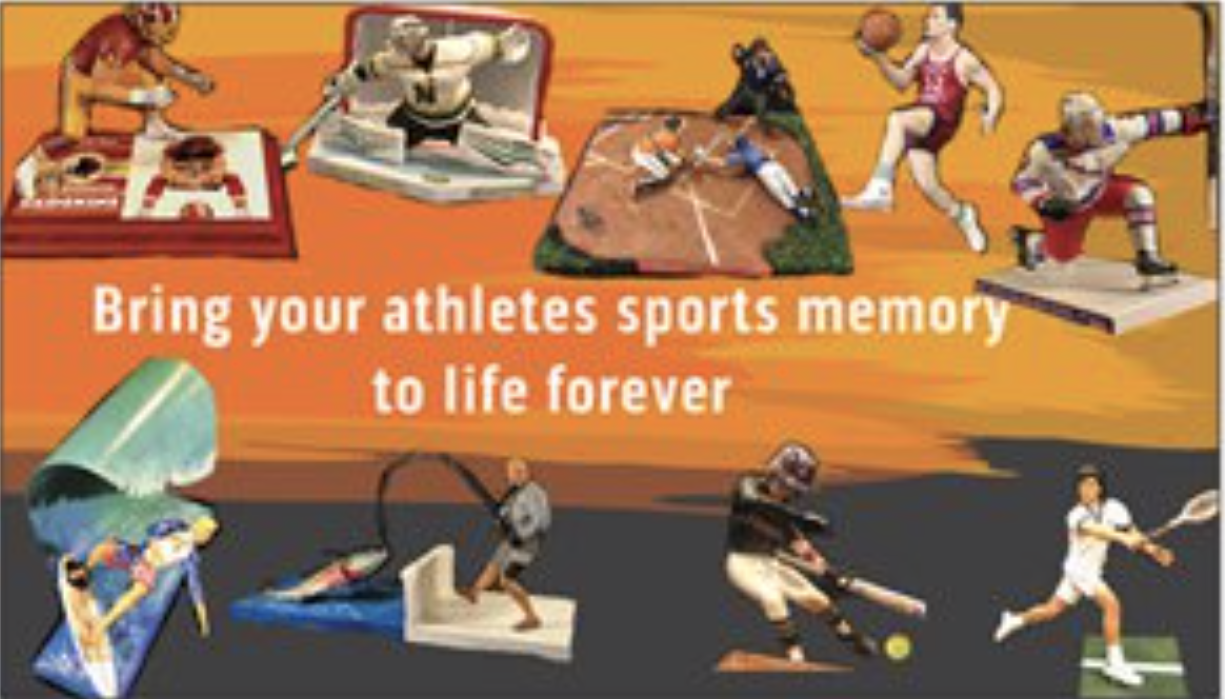 Website: https://www.davanzocustomsportsfigures.com/ Custom Information Sheet:Athlete’s Name:  First____________________   Last_________________________Sport: ________________________Position for custom figure (ex; hitting, shooting..) OR EMAIL PHOTOS TO mailto:dsfigures@comcast.net  ________________________TOWN &Team name: ________________________Year(s) ________________________Jersey #: _____________________Athlete’s stature or height & weight in playing time (describe as needed)Hair color: ________________________Eye Color: ________________________Skin tone:________________________Equipment Details (Make & model, color etc) Ex, Wilson A2000 glove, tanShirt:____________________________________Pants/ shorts: ____________________________________Belt: ____________________________________Sneaker/ Cleats/ Skates: ____________________________________Socks: ____________________________________Glove (s) (hockey, baseball)  ____________________________________Batting or catching gloves (baseball, football) ____________________________________Hat/ helmet; ____________________________________Bat/Stick:____________________________________Other (describe as needed): Provide as many pictures as you feel is needed. Email photos and form to: mailto:dsfigures@comcast.net 